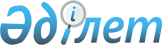 Үржар ауданының 2024-2026 жылдарға арналған бюджеті туралыАбай облысы Үржар аудандық мәслихатының 2023 жылғы 22 желтоқсандағы № 8-185/VIII шешімі.
      Қазақстан Республикасының 2008 жылғы 4 желтоқсандағы Бюджет кодексінің 73, 75 баптарына, Қазақстан Республикасының 2001 жылғы 23 қаңтардағы "Қазақстан Республикасындағы жергілікті мемлекеттік басқару және өзін-өзі басқару туралы" Заңының 6 бабы 1 тармағының 1) тармақшасына сәйкес, Үржар аудандық мәслихаты ШЕШТІ:
      1. Үржар ауданының 2024-2026 жылдарға арналған бюджеті тиісінше 1, 2, 3 және 4 қосымшаларға сәйкес, соның ішінде 2024 жылға мынадай көлемдерде бекітілсін:
      1) кірістер – 10 891 176,6 мың тенге, соның ішінде: 
      салықтық түсімдер – 3 173 519,0 мың теңге;
      салықтық емес түсімдер – 40 014,0 мың теңге;
      негізгі капиталды сатудан тусетін тусімдер – 57 710,0 мың теңге; 
      трансферттер тусімі – 7 619 933,6 мың теңге;
      2) шығындар – 10 959 884,5 мың теңге;
      3) таза бюджеттік кредиттеу – 56 280,0 мың теңге, сонын ішінде: 
      бюджеттік кредиттер – 97 838,0 мың теңге; 
      бюджеттік кредиттерді өтеу – 41 558,0 мын тенге;
      4) қаржы активтерімен операциялар бойынша сальдо - 0,0 мың теңге, сонын ішінде:
      қаржы активтерін сатып алу – 0,0 мың теңге;
      мемлекеттік каржы активтерін сатудан тусетін тусімдер – 0,0 мың теңге; |
      5) бюджет тапшылығы (профициті) – -124 987,9 мың теңге;
      6) бюджет тапшылығын қаржыландыру (профицитін пайдалану) – 124 987,9 мың теңге, соның ішінде:
      қарыздар түсімі – 97 838,0 мың теңге;
      қарыздарды өтеу – 43 456,0 мың теңге; 
      бюджет каражатының пайдаланылатын қалдықтары – 70 605,9 мың теңге.
      Ескерту. 1-тармақ жаңа редакцияда – Абай облысы Үржар аудандық мәслихатының 22.04.2024 № 14-256/VIII шешімімен (01.01.2024 бастап қолданысқа енгізіледі).


      2. 2024 жылға арналған аудандық бюджетте аудандық бюджеттен ауылдық округтердің бюджеттерiне берілетін субвенциялар көлемi 723 643,0 мың теңге сомасында ескерілсін, соның ішінде:
      Ақжар ауылдық округі – 24 956,0 мың теңге;
      Ақшоқы ауылдық округі – 26 740,0 мың теңге;
      Алтыншоқы ауылдық округі – 37 313,0 мың теңге;
      Барқытбел ауылдық округі – 29 926,0 мың теңге;
      Бақты ауылдық округі – 29 570,0 мың теңге;
      Бестерек ауылдық округі – 24 063,0 мың теңге;
      Егинсу ауылдық округі – 29 095,0 мың теңге;
      Елтай ауылдық округі – 31 729,0 мың теңге;
      Жаңа Тілек ауылдық округі – 29 252,0 мың теңге;
      Жоғарғы Егінсу ауылдық округі – 27 134,0 мың теңге;
      Қабанбай ауылдық округі – 13 183,0 мың теңге;
      Қарабұлақ ауылдық округі – 34 889,0 мың теңге;
      Қарабұта ауылдық округі – 28 367,0 мың теңге;
      Қаратал ауылдық округі – 34 493,0 мың теңге;
      Қаратұма ауылдық округі – 24 074,0 мың теңге;
      Келдімұрат ауылдық округі – 26 684,0 мың теңге;
      Көкөзек ауылдық округі – 25 773,0 мың теңге;
      Көктал ауылдық округі – 26 271,0 мың теңге;
      Көктерек ауылдық округі – 33 361,0 мың теңге;
      Көлденен ауылдық округі – 24 634,0 мың теңге;
      Қарақол ауылдық округі – 32 111,0 мың теңге;
      Қоныршаулі ауылдық округі – 36 295,0 мың теңге;
      Мақаншы ауылдық округі – 3 040,0 мың теңге;
      Науалы ауылдық округі – 30 038,0 мың теңге;
      Салқынбел ауылдық округі – 30 319,0 мың теңге;
      Үржар ауылдық округі –0,0 мың теңге;
      Шолпан ауылдық округі – 30 333,0 мың теңге.
      3. Ауданның жергілікті атқарушы органының резерві 2024 жылға 33 000,0 мың теңге сомасында бекітілсін. 
      4. Қазақстан Республикасының "Агроөнеркәсіптік кешенді және ауылдық аумақтарды дамытуды мемлекеттік реттеу туралы" Заңының 18 бабы 8 тармағына сәйкес, Үржар ауданының ауылдық елді мекендеріне жұмыс істеу және тұру үшін келген денсаулық сақтау, білім беру, әлеуметтік қамсыздандыру, мәдениет, спорт және агроөнеркәсіптік кешен саласындағы мамандарға, ауылдық округтер әкімдері аппараттарының мемлекеттік қызметшілеріне, 2024 жылға республикалық бюджеттен, тұрғын үй сатып алу немесе салу үшін әлеуметтік қолдауға бюджеттік кредит 97 838,0 мың теңге сомасы және аудандық бюджеттен көтерме жәрдемақы 5 538,0 мың теңге сомасы ескерілсін.
      5. Бюджеттік инвестициялық жобаларды жүзеге асыруға бағытталған 2024-2026 жылдарға Үржар ауданы бюджетінің даму бағдарламаларының тізбесі 4 қосымшаға сәйкес бекітілсін.
      6. Осы шешім 2024 жылғы 1 қаңтардан бастап қолданысқа енгізіледі. Үржар ауданының 2024 жылға арналған бюджеті
      Ескерту. 1 қосымша жаңа редакцияда – Абай облысы Үржар аудандық мәслихатының 22.04.2024 № 14-256/VIII шешімімен (01.01.2024 бастап қолданысқа енгізіледі). Үржар ауданының 2025 жылға арналған бюджеті Үржар ауданының 2026 жылға арналған бюджеті Бюджеттік инвестициялық жобаларды жүзеге асыруға бағытталған 2024-2026 жылдарға Үржар ауданы бюджетінің даму бағдарламаларының тізбесі
      Ескерту. 4 қосымша жаңа редакцияда – Абай облысы Үржар аудандық мәслихатының 22.04.2024 № 14-256/VIII шешімімен (01.01.2024 бастап қолданысқа енгізіледі).
      (мың теңге)
					© 2012. Қазақстан Республикасы Әділет министрлігінің «Қазақстан Республикасының Заңнама және құқықтық ақпарат институты» ШЖҚ РМК
				
      Үржар аудандық мәслихатының төрағасы 

А. Омаров
Үржар аудандық мәслихатының
2023 жылғы 22 желтоқсандағы
№8-185/VIII шешіміне
1 қосымша
Санаты
Санаты
Санаты
Санаты
Барлық кірістер (мың теңге)
Сыныбы
Сыныбы
Сыныбы
Барлық кірістер (мың теңге)
Iшкi сыныбы
Iшкi сыныбы
Барлық кірістер (мың теңге)
Атауы
Барлық кірістер (мың теңге)
1
2
3
4
5
I. Кірістер
10 891 176,6
1
Салықтық түсімдер
3 173 519,0
01
Табыс салығы
1 761 276,0
1
Корпоративтік табыс салығы
79 560,0
2
Жеке табыс салығы
1 681 716,0
03
Әлеуметтік салық
1 144 768,0
1
Әлеуметтік салық
1 144 768,0
04
Меншiкке салынатын салықтар
152 735,0
1
Мүлiкке салынатын салықтар
146 559,0
4
Көлiк құралдарына салынатын салық
6 176,0
05
Тауарларға, жұмыстарға және қызметтерге салынатын iшкi салықтар
48 753,0
2
Акциздер
8 913,0
3
Табиғи және басқа да ресурстарды пайдаланғаны үшiн түсетiн түсiмдер
23 796,0
4
Кәсiпкерлiк және кәсiби қызметтi жүргiзгенi үшiн алынатын алымдар
16 044,0
08
Заңдық маңызы бар әрекеттерді жасағаны және (немесе) оған уәкілеттігі бар мемлекеттік органдар немесе лауазымды адамдар құжаттар бергені үшін алынатын міндетті төлемдер
65 987,0
1
Мемлекеттік баж
65 987,0
2
Салықтық емес түсiмдер
40 014,0
01
Мемлекеттік меншіктен түсетін кірістер
18 037,0
5
Мемлекет меншігіндегі мүлікті жалға беруден түсетін кірістер
17 994,0
7
Мемлекеттік бюджеттен берілген кредиттер бойынша сыйақылар
43,0
03
Мемлекеттік бюджеттен қаржыландырылатын мемлекеттік мекемелер ұйымдастыратын мемлекеттік сатып алуды өткізуден түсетін ақша түсімдері
358,0
1
Мемлекеттік бюджеттен қаржыландырылатын мемлекеттік мекемелер ұйымдастыратын мемлекеттік сатып алуды өткізуден түсетін ақша түсімдері
358,0
04
Мемлекеттік бюджеттен қаржыландырылатын, сондай-ақ Қазақстан Республикасы Ұлттық Банкінің бюджетінен (шығыстар сметасынан) ұсталатын және қаржыландырылатын мемлекеттік мекемелер салатын айыппұлдар, өсімпұлдар, санкциялар, өндіріп алулар
603,0
1
Мұнай секторы ұйымдарынан түсетін, Жәбірленушілерге өтемақы қорына, Білім беру инфрақұрылымын қолдау қорына және Арнаулы мемлекеттік қорға түсетін түсімдерді қоспағанда, мемлекеттік бюджеттен қаржыландырылатын, сондай-ақ Қазақстан Республикасы Ұлттық Банкінің бюджетінен (шығыстар сметасынан) ұсталатын және қаржыландырылатын мемлекеттік мекемелер салатын айыппұлдар, өсімпұлдар, санкциялар, өндіріп алулар
603,0
06
Басқа да салықтық емес түсiмдер
21 016,0
1
Басқа да салықтық емес түсiмдер
21 016,0
3
Негізгі капиталды сатудан түсетін түсімдер
57 710,0
01
Мемлекеттік мекемелерге бекітілген мемлекеттік мүлікті сату
6 406,0
1
Мемлекеттік мекемелерге бекітілген мемлекеттік мүлікті сату
6 406,0
03
Жердi және материалдық емес активтердi сату
51 304,0
1
Жерді сату
51 304,0
4
Трансферттер түсімі
7 619 933,6
01
Төмен тұрған мемлекеттiк басқару органдарынан трансферттер 
1 143,0
3
Аудандық маңызы бар қалалардың, ауылдардың, кенттердің, аулдық округтардың бюджеттерінен трансферттер
1 143,0
02
Мемлекеттiк басқарудың жоғары тұрған органдарынан түсетiн трансферттер
7 618 790,6
2
Облыстық бюджеттен түсетiн трансферттер
7 618 790,6
Функционалдық топ
Функционалдық топ
Функционалдық топ
Функционалдық топ
Функционалдық топ
Барлық шығындар (мың теңге)
Кіші функция
Кіші функция
Кіші функция
Кіші функция
Барлық шығындар (мың теңге)
Бюджеттік бағдарламалардың әкімшісі
Бюджеттік бағдарламалардың әкімшісі
Бюджеттік бағдарламалардың әкімшісі
Барлық шығындар (мың теңге)
Бағдарлама
Бағдарлама
Барлық шығындар (мың теңге)
Атауы
Барлық шығындар (мың теңге)
1
2
3
4
5
6
II.Шығындар
10 959 884,5
01
Жалпы сипаттағы мемлекеттiк көрсетілетін қызметтер
2 065 174,0
1
Мемлекеттiк басқарудың жалпы функцияларын орындайтын өкiлдi, атқарушы және басқа органдар
357 880,0
112
Аудан (облыстық маңызы бар қала) мәслихатының аппараты
57 649,0
001
Аудан (облыстық маңызы бар қала) мәслихатының қызметін қамтамасыз ету жөніндегі қызметтер
57 649,0
003
Мемлекеттік органның күрделі шығыстары
0,0
122
Аудан (облыстық маңызы бар қала) әкімінің аппараты
300 231,0
001
Аудан (облыстық маңызы бар қала) әкімінің қызметін қамтамасыз ету жөніндегі қызметтер
275 040,0
003
Мемлекеттік органның күрделі шығыстары
0,0
113
Төменгі тұрған бюджеттерге берілетін нысаналы ағымдағы трансферттер
25 191,0
2
Қаржылық қызмет
13 438,0
459
Ауданның (облыстық маңызы бар қаланың) экономика және қаржы бөлімі
13 438,0
003
Салық салу мақсатында мүлікті бағалауды жүргізу
7 978,0
010
Жекешелендіру, коммуналдық меншікті басқару, жекешелендіруден кейінгі қызмет және осыған байланысты дауларды реттеу 
5 460,0
9
Жалпы сипаттағы өзге де мемлекеттiк қызметтер
1 693 856,0
454
Ауданның (облыстық маңызы бар қаланың) кәсіпкерлік және ауыл шаруашылығы бөлімі
84 931,0
001
Жергілікті деңгейде кәсіпкерлікті және ауыл шаруашылығын дамыту саласындағы мемлекеттік саясатты іске асыру жөніндегі қызметтер
75 971,0
007
Мемлекеттік органның күрделі шығыстары
8 960,0
458
Ауданның (облыстық маңызы бар қаланың) тұрғын үй-коммуналдық шаруашылығы, жолаушылар көлігі және автомобиль жолдары бөлімі
1 481 189,0
001
Жергілікті деңгейде тұрғын үй-коммуналдық шаруашылығы, жолаушылар көлігі және автомобиль жолдары саласындағы мемлекеттік саясатты іске асыру жөніндегі қызметтер
89 090,0
013
Мемлекеттік органның күрделі шығыстары
274 775,0
113
Төменгі тұрған бюджеттерге берілетін нысаналы ағымдағы трансферттер
1 117 324,0
459
Ауданның (облыстық маңызы бар қаланың) экономика және қаржы бөлімі
115 339,0
001
Ауданның (облыстық маңызы бар қаланың) экономикалық саясаттын қалыптастыру мен дамыту, мемлекеттік жоспарлау, бюджеттік атқару және коммуналдық меншігін басқару саласындағы мемлекеттік саясатты іске асыру жөніндегі қызметтер
115 339,0
466
Ауданның (облыстық маңызы бар қаланың) сәулет, қала құрылысы және құрылыс бөлімі
12 397,0
040
Мемлекеттік органдардың объектілерін дамыту
12 397,0
02
Қорғаныс
28 967,0
1
Әскери мұқтаждар
18 017,0
122
Аудан (облыстық маңызы бар қала) әкімінің аппараты
18 017,0
005
Жалпыға бірдей әскери міндетті атқару шеңберіндегі іс-шаралар
18 017,0
2
Төтенше жағдайлар жөнiндегi жұмыстарды ұйымдастыру
10 950,0
122
Аудан (облыстық маңызы бар қала) әкімінің аппараты
10 950,0
006
Аудан (облыстық маңызы бар қала) ауқымындағы төтенше жағдайлардың алдын алу және оларды жою
10 950,0
03
Қоғамдық тәртіп, қауіпсіздік, құқықтық, сот, қылмыстық-атқару қызметі
10 000,0
9
Қоғамдық тәртіп және қауіпсіздік саласындағы басқа да қызметтер
10 000,0
458
Ауданның (облыстық маңызы бар қаланың) тұрғын үй-коммуналдық шаруашылығы, жолаушылар көлігі және автомобиль жолдары бөлімі
10 000,0
021
Елдi мекендерде жол қозғалысы қауiпсiздiгін қамтамасыз ету
10 000,0
06
Әлеуметтiк көмек және әлеуметтiк қамсыздандыру
1 556 462,8
1
Әлеуметтiк қамсыздандыру
670 509,0
451
Ауданның (облыстық маңызы бар қаланың) жұмыспен қамту және әлеуметтік бағдарламалар бөлімі
670 509,0
005
Мемлекеттік атаулы әлеуметтік көмек 
670 509,0
2
Әлеуметтiк көмек
539 088,0
451
Ауданның (облыстық маңызы бар қаланың) жұмыспен қамту және әлеуметтік бағдарламалар бөлімі
539 088,0
004
Ауылдық жерлерде тұратын денсаулық сақтау, білім беру, әлеуметтік қамтамасыз ету, мәдениет, спорт және ветеринар мамандарына отын сатып алуға Қазақстан Республикасының заңнамасына сәйкес әлеуметтік көмек көрсету
143 318,0
006
Тұрғын үйге көмек көрсету
200,0
007
Жергілікті өкілетті органдардың шешімі бойынша мұқтаж азаматтардың жекелеген топтарына әлеуметтік көмек
119 808,0
010
Үйден тәрбиеленіп оқытылатын мүгедек балаларды материалдық қамтамасыз ету
7 975,0
014
Мұқтаж азаматтарға үйде әлеуметтiк көмек көрсету
172 352,0
017
Мүгедектігі бар адамды абилитациялаудың және оңалтудың жеке бағдарламасына сәйкес мұқтаж мүгедектігі бар адамдарды протездік-ортопедиялық көмекпен, сурдотехникалық және тифлотехникалық құралдармен, мiндеттi гигиеналық құралдармен, арнаулы жүріп-тұру құралдарымен қамтамасыз ету, сондай-ақ санаторий-курорттық емдеу,жеке көмекшінің және ымдау тілі маманының қызметтерімен қамтамасыз ету
95 435,0
9
Әлеуметтiк көмек және әлеуметтiк қамтамасыз ету салаларындағы өзге де қызметтер
346 865,8
451
Ауданның (облыстық маңызы бар қаланың) жұмыспен қамту және әлеуметтік бағдарламалар бөлімі
346 865,8
001
Жергілікті деңгейде халық үшін әлеуметтік бағдарламаларды жұмыспен қамтуды қамтамасыз етуді іске асыру саласындағы мемлекеттік саясатты іске асыру жөніндегі қызметтер
64 409,0
011
Жәрдемақыларды және басқа да әлеуметтік төлемдерді есептеу, төлеу мен жеткізу бойынша қызметтерге ақы төлеу
4 899,0
021
Мемлекеттік органның күрделі шығыстары
16 900,8
050
Қазақстан Республикасында мүгедектігі бар адамдардың құқықтарын қамтамасыз етуге және өмір сүру сапасын жақсарту
175 003,0
113
Төменгі тұрған бюджеттерге берілетін нысаналы ағымдағы трансферттер
85 654,0
07
Тұрғын үй-коммуналдық шаруашылық
2 509 721,2
1
Тұрғын үй шаруашылығы
857 072,2
458
Ауданның (облыстық маңызы бар қаланың) тұрғын үй-коммуналдық шаруашылығы, жолаушылар көлігі және автомобиль жолдары бөлімі
312 571,0
004
Азаматтардың жекелеген санаттарын тұрғын үймен қамтамасыз ету
298 000,0
033
Инженерлік-коммуникациялық инфрақұрылымды жобалау, дамыту және (немесе) жайластыру
14 571,0
466
Ауданның (облыстық маңызы бар қаланың) сәулет, қала құрылысы және құрылыс бөлімі
544 501,2
004
Инженерлік-коммуникациялық инфрақұрылымды жобалау, дамыту және (немесе) жайластыру
544 501,2
2
Коммуналдық шаруашылық
1 437 649,0
458
Ауданның (облыстық маңызы бар қаланың) тұрғын үй-коммуналдық шаруашылығы, жолаушылар көлігі және автомобиль жолдары бөлімі
203 839,0
012
Сумен жабдықтау және су бұру жүйесінің жұмыс істеуі
179 839,0
026
Ауданның (облыстық маңызы бар қаланың) коммуналдық меншігіндегі жылу жүйелерін қолдануды ұйымдастыру
14 000,0
028
Коммуналдық шаруашылығын дамыту
10 000,0
466
Ауданның (облыстық маңызы бар қаланың) сәулет, қала құрылысы және құрылыс бөлімі
1 233 810,0
058
Елді мекендердегі сумен жабдықтау және су бұру жүйелерін дамыту
1 233 810,0
3
Елді-мекендерді көркейту
215 000,0
458
Ауданның (облыстық маңызы бар қаланың) тұрғын үй-коммуналдық шаруашылығы, жолаушылар көлігі және автомобиль жолдары бөлімі
215 000,0
015
Елдi мекендердегі көшелердi жарықтандыру
45 000,0
016
Елдi мекендердiң санитариясын қамтамасыз ету
7 500,0
018
Елдi мекендердi абаттандыру және көгалдандыру
162 500,0
08
Мәдениет, спорт, туризм және ақпараттық кеңістiк
859 423,9
1
Мәдениет саласындағы қызмет
548 609,9
455
Ауданның (облыстық маңызы бар қаланың) мәдениет және тілдерді дамыту бөлімі
543 609,9
003
Мәдени-демалыс жұмысын қолдау
543 609,9
466
Ауданның (облыстық маңызы бар қаланың) сәулет, қала құрылысы және құрылыс бөлімі
5 000,0
011
Мәдениет объектілерін дамыту
5 000,0
2
Спорт
73 592,0
465
Ауданның (облыстық маңызы бар қаланың) дене шынықтыру және спорт бөлімі
44 888,0
001
Жергілікті деңгейде дене шынықтыру және спорт саласындағы мемлекеттік саясатты іске асыру жөніндегі қызметтер
27 683,0
006
Аудандық (облыстық маңызы бар қалалық) деңгейде спорттық жарыстар өткiзу
17 205,0
466
Ауданның (облыстық маңызы бар қаланың) сәулет, қала құрылысы және құрылыс бөлімі
28 704,0
008
Cпорт объектілерін дамыту
28 704,0
3
Ақпараттық кеңiстiк
116 907,0
455
Ауданның (облыстық маңызы бар қаланың) мәдениет және тілдерді дамыту бөлімі
93 607,0
006
Аудандық (қалалық) кiтапханалардың жұмыс iстеуi
92 886,0
007
Мемлекеттiк тiлдi және Қазақстан халқының басқа да тiлдерін дамыту
721,0
456
Ауданның (облыстық маңызы бар қаланың) ішкі саясат бөлімі
23 300,0
002
Мемлекеттік ақпараттық саясат жүргізу жөніндегі қызметтер
23 300,0
9
Мәдениет, спорт, туризм және ақпараттық кеңiстiктi ұйымдастыру жөнiндегi өзге де қызметтер
120 315,0
455
Ауданның (облыстық маңызы бар қаланың) мәдениет және тілдерді дамыту бөлімі
28 657,0
001
Жергілікті деңгейде тілдерді және мәдениетті дамыту саласындағы мемлекеттік саясатты іске асыру жөніндегі қызметтер
27 512,0
032
Ведомстволық бағыныстағы мемлекеттік мекемелер мен ұйымдардың күрделі шығыстары
0,0
113
Жергілікті бюджеттерден берілетін ағымдағы нысаналы трансферттер
1 145,0
456
Ауданның (облыстық маңызы бар қаланың) ішкі саясат бөлімі
91 658,0
001
Жергілікті деңгейде ақпарат, мемлекеттілікті нығайту және азаматтардың әлеуметтік сенімділігін қалыптастыру саласында мемлекеттік саясатты іске асыру жөніндегі қызметтер
44 944,0
003
Жастар саясаты саласында іс-шараларды іске асыру
46 714,0
09
Отын-энергетика кешенi және жер қойнауын пайдалану
1 600,0
1
Отын және энергетика
1 600,0
466
Ауданның (облыстық маңызы бар қаланың) сәулет, қала құрылысы және құрылыс бөлімі
1 600,0
009
Жылу-энергетикалық жүйені дамыту
1 600,0
10
Ауыл, су, орман, балық шаруашылығы, ерекше қорғалатын табиғи аумақтар, қоршаған ортаны және жануарлар дүниесін қорғау, жер қатынастары
218 488,0
1
Ауыл шаруашылығы
138 500,0
466
Ауданның (облыстық маңызы бар қаланың) сәулет, қала құрылысы және құрылыс бөлімі
138 500,0
010
Ауыл шаруашылығы объектілерін дамыту
138 500,0
6
Жер қатынастары
60 688,0
463
Ауданның (облыстық маңызы бар қаланың) жер қатынастары бөлімі
60 688,0
001
Аудан (облыстық маңызы бар қала) аумағында жер қатынастарын реттеу саласындағы мемлекеттік саясатты іске асыру жөніндегі қызметтер
51 728,0
007
Мемлекеттік органның күрделі шығыстары
8 960,0
9
Ауыл, су, орман, балық шаруашылығы, қоршаған ортаны қорғау және жер қатынастары саласындағы басқа да қызметтер
19 300,0
459
Ауданның (облыстық маңызы бар қаланың) экономика және қаржы бөлімі
19 300,0
099
Мамандарға әлеуметтік қолдау көрсету жөніндегі шараларды іске асыру
19 300,0
11
Өнеркәсіп, сәулет, қала құрылысы және құрылыс қызметі
631 864,0
2
Сәулет, қала құрылысы және құрылыс қызметі
631 864,0
466
Ауданның (облыстық маңызы бар қаланың) сәулет, қала құрылысы және құрылыс бөлімі
631 864,0
001
Құрылыс, облыс қалаларының, аудандарының және елді мекендерінің сәулеттік бейнесін жақсарту саласындағы мемлекеттік саясатты іске асыру және ауданның (облыстық маңызы бар қаланың) аумағын оңтайла және тиімді қала құрылыстық игеруді қамтамасыз ету жөніндегі қызметтер
77 281,0
013
Аудан аумағында қала құрылысын дамытудың кешенді схемаларын, аудандық (облыстық) маңызы бар қалалардың, кенттердің және өзге де ауылдық елді мекендердің бас жоспарларын әзірлеу
554 583,0
12
Көлiк және коммуникация
1 007 305,4
1
Автомобиль көлiгi
985 105,4
458
Ауданның (облыстық маңызы бар қаланың) тұрғын үй-коммуналдық шаруашылығы, жолаушылар көлігі және автомобиль жолдары бөлімі
985 105,4
022
Көлік инфрақұрылымын дамыту
30 978,0
023
Автомобиль жолдарының жұмыс істеуін қамтамасыз ету
954 127,4
9
Көлiк және коммуникациялар саласындағы өзге де қызметтер
22 200,0
458
Ауданның (облыстық маңызы бар қаланың) тұрғын үй-коммуналдық шаруашылығы, жолаушылар көлігі және автомобиль жолдары бөлімі
22 200,0
037
Әлеуметтік маңызы бар қалалық (ауылдық), қала маңындағы және ауданішілік қатынастар бойынша жолаушылар тасымалдарын субсидиялау
22 200,0
13
Басқалар
890 776,2
9
Басқалар
890 776,2
458
Ауданның (облыстық маңызы бар қаланың) тұрғын үй-коммуналдық шаруашылығы, жолаушылар көлігі және автомобиль жолдары бөлімі
450 000,0
062
"Ауыл-Ел бесігі" жобасы шеңберінде ауылдық елді мекендердегі әлеуметтік және инженерлік инфрақұрылым бойынша іс-шараларды іске асыру
450 000,0
459
Ауданның (облыстық маңызы бар қаланың) экономика және қаржы бөлімі
33 000,0
008
Жергілікті бюджеттік инвестициялық жобалардың техникалық-экономикалық негіздемелерін және мемлекеттік-жекешелік әріптестік жобалардың, оның ішінде концессиялық жобалардың конкурстық құжаттамаларын әзірлеу немесе түзету, сондай-ақ қажетті сараптамаларын жүргізу, мемлекеттік-жекешелік әріптестік жобаларды, оның ішінде концессиялық жобаларды консультациялық сүйемелдеу
0,0
012
Ауданның (облыстық маңызы бар қаланың) жергілікті атқарушы органының резерві 
33 000,0
466
Ауданның (облыстық маңызы бар қаланың) сәулет, қала құрылысы және құрылыс бөлімі
407 776,2
079
"Ауыл-Ел бесігі" жобасы шеңберінде ауылдық елді мекендердегі әлеуметтік және инженерлік инфрақұрылымдарды дамыту
407 776,2
14
Борышқа қызмет көрсету
287 729,0
1
Борышқа қызмет көрсету
287 729,0
459
Ауданның (облыстық маңызы бар қаланың) экономика және қаржы бөлімі
287 729,0
021
Жергілікті атқарушы органдардың облыстық бюджеттен қарыздар бойынша сыйақылар мен өзге де төлемдерді төлеу бойынша борышына қызмет көрсету
287 729,0
15
Трансферттер
892 373,0
1
Трансферттер
892 373,0
459
Ауданның (облыстық маңызы бар қаланың) экономика және қаржы бөлімі
892 373,0
006
Пайдаланылмаған (толық пайдаланылмаған) нысаналы трансферттерді қайтару
3 645,0
024
Заңнаманы өзгертуге байланысты жоғары тұрған бюджеттің шығындарын өтеуге төменгі тұрған бюджеттен ағымдағы нысаналы трансферттер
120 742,0
038
Субвенциялар
723 643,0
054
Қазақстан Республикасының Ұлттық қорынан берілетін нысаналы трансферт есебінен республикалық бюджеттен бөлінген пайдаланылмаған (түгел пайдаланылмаған) нысаналы трансферттердің сомасын қайтару
44 343,0
III. Таза бюджеттік кредиттеу
56 280,0
Бюджеттік кредиттер
97 838,0
10
Ауыл, су, орман, балық шаруашылығы , ерекше қорғалатын табиғи аумақтар, қоршаған ортаны және жануарлар дүниесін қорғау, жер қатынастары
97 838,0
9
Ауыл, су, орман, балық шаруашылығы, қоршаған ортаны қорғау және жер қатынастары саласындағы басқа да қызметтер
97 838,0
459
Ауданның (облыстық маңызы бар қаланың) экономика және қаржы бөлімі
97 838,0
018
Мамандарды әлеуметтік қолдау шараларын іске асыру үшін бюджеттік кредиттер
97 838,0
5
Бюджеттік кредиттерді өтеу
41 558,0
01
Бюджеттік кредиттерді өтеу
41 558,0
1
Мемлекеттік бюджеттен берілген бюджеттік кредиттерді өтеу
41 558,0
IV. Қаржы активтерімен операциялар бойынша сальдо
0,0
Қаржы активтерін сатып алу
0,0
Мемлекеттік қаржы активтерін сатудан түсетін түсімдер
0,0
V. Бюджет тапшылығы (профициті)
-124 987,9
VI. Бюджет тапшылығын каржыландыру ( профицитін пайдалану)
124 987,9
Қарыздар түсімі
97 838,0
7
Қарыздар түсімдері
97 838,0
01
Мемлекеттік ішкі қарыздар
97 838,0
2
Қарыз алу келісім-шарттары
97 838,0
16
Қарыздарды өтеу
43 456,0
1
Қарыздарды өтеу
43 456,0
459
Ауданның (облыстық маңызы бар қаланың) экономика және қаржы бөлімі
43 456,0
005
Жергілікті атқарушы органның жоғары тұрған бюджет алдындағы борышын өтеу
41 558,0
022
Жергілікті бюджеттен бөлінген пайдаланылмаған бюджеттік кредиттерді қайтару
1 898,0
8
Бюджет қаражаттарының пайдаланылатын қалдықтары
70 605,9
01
Бюджет қаражаты қалдықтары
70 605,9
1
Бюджет қаражатының бос қалдықтары
70 605,9Үржар аудандық мәслихатының
2023 жылғы 22 желтоқсандағы
№8-185/VIII шешіміне
2 қосымша
Санаты
Санаты
Санаты
Санаты
Барлық кірістер (мың теңге)
Сыныбы
Сыныбы
Сыныбы
Барлық кірістер (мың теңге)
Iшкi сыныбы
Iшкi сыныбы
Барлық кірістер (мың теңге)
Атауы
Барлық кірістер (мың теңге)
1
2
3
4
5
I. Кірістер
9 722 413,0
1
Салықтық түсімдер
3 104 408,0
01
Табыс салығы
1 722 165,0
1
Корпоративтік табыс салығы
79 560,0
2
Жеке табыс салығы
1 642 605,0
03
Әлеуметтік салық
1 114 768,0
1
Әлеуметтік салық
1 114 768,0
04
Меншiкке салынатын салықтар
152 735,0
1
Мүлiкке салынатын салықтар
146 559,0
4
Көлiк құралдарына салынатын салық
6 176,0
05
Тауарларға, жұмыстарға және қызметтерге салынатын iшкi салықтар
48 753,0
2
Акциздер
8 913,0
3
Табиғи және басқа да ресурстарды пайдаланғаны үшiн түсетiн түсiмдер
23 796,0
4
Кәсiпкерлiк және кәсiби қызметтi жүргiзгенi үшiн алынатын алымдар
16 044,0
08
Заңдық маңызы бар әрекеттерді жасағаны және (немесе) оған уәкілеттігі бар мемлекеттік органдар немесе лауазымды адамдар құжаттар бергені үшін алынатын міндетті төлемдер
65 987,0
1
Мемлекеттік баж
65 987,0
2
Салықтық емес түсiмдер
40 014,0
01
Мемлекеттік меншіктен түсетін кірістер
18 037,0
5
Мемлекет меншігіндегі мүлікті жалға беруден түсетін кірістер
17 994,0
7
Мемлекеттік бюджеттен берілген кредиттер бойынша сыйақылар
43,0
03
Мемлекеттік бюджеттен қаржыландырылатын мемлекеттік мекемелер ұйымдастыратын мемлекеттік сатып алуды өткізуден түсетін ақша түсімдері
358,0
1
Мемлекеттік бюджеттен қаржыландырылатын мемлекеттік мекемелер ұйымдастыратын мемлекеттік сатып алуды өткізуден түсетін ақша түсімдері
358,0
04
Мемлекеттік бюджеттен қаржыландырылатын, сондай-ақ Қазақстан Республикасы Ұлттық Банкінің бюджетінен (шығыстар сметасынан) ұсталатын және қаржыландырылатын мемлекеттік мекемелер салатын айыппұлдар, өсімпұлдар, санкциялар, өндіріп алулар
603,0
1
Мұнай секторы ұйымдарынан және Жәбірленушілерге өтемақы қорына түсетін түсімдерді қоспағанда, мемлекеттік бюджеттен қаржыландырылатын, сондай-ақ Қазақстан Республикасы Ұлттық Банкінің бюджетінен (шығыстар сметасынан) қамтылатын және қаржыландырылатын мемлекеттік мекемелер салатын айыппұлдар, өсімпұлдар, санкциялар, өндіріп алулар
603,0
06
Басқа да салықтық емес түсiмдер
21 016,0
1
Басқа да салықтық емес түсiмдер
21 016,0
3
Негізгі капиталды сатудан түсетін түсімдер
57 710,0
01
Мемлекеттік мекемелерге бекітілген мемлекеттік мүлікті сату
6 406,0
1
Мемлекеттік мекемелерге бекітілген мемлекеттік мүлікті сату
6 406,0
03
Жердi және материалдық емес активтердi сату
51 304,0
1
Жерді сату
51 304,0
4
Трансферттер түсімі
6 520 281,0
02
Мемлекеттiк басқарудың жоғары тұрған органдарынан түсетiн трансферттер
6 520 281,0
2
Облыстық бюджеттен түсетiн трансферттер
6 520 281,0
Функционалдық топ
Функционалдық топ
Функционалдық топ
Функционалдық топ
Функционалдық топ
Барлық шығындар (мың теңге)
Кіші функция
Кіші функция
Кіші функция
Кіші функция
Барлық шығындар (мың теңге)
Бюджеттік бағдарламалардың әкімшісі
Бюджеттік бағдарламалардың әкімшісі
Бюджеттік бағдарламалардың әкімшісі
Барлық шығындар (мың теңге)
Бағдарлама
Бағдарлама
Барлық шығындар (мың теңге)
Атауы
Барлық шығындар (мың теңге)
1
2
3
4
5
6
II.Шығындар
9 722 413,0
01
Жалпы сипаттағы мемлекеттiк көрсетілетін қызметтер
1 227 911,0
1
Мемлекеттiк басқарудың жалпы функцияларын орындайтын өкiлдi, атқарушы және басқа органдар
380 884,0
112
Аудан (облыстық маңызы бар қала) мәслихатының аппараты
74 281,0
001
Аудан (облыстық маңызы бар қала) мәслихатының қызметін қамтамасыз ету жөніндегі қызметтер
55 281,0
003
Мемлекеттік органның күрделі шығыстары
19 000,0
122
Аудан (облыстық маңызы бар қала) әкімінің аппараты
306 603,0
001
Аудан (облыстық маңызы бар қала) әкімінің қызметін қамтамасыз ету жөніндегі қызметтер
267 814,0
003
Мемлекеттік органның күрделі шығыстары
19 000,0
113
Төменгі тұрған бюджеттерге берілетін нысаналы ағымдағы трансферттер
19 789,0
2
Қаржылық қызмет
13 438,0
459
Ауданның (облыстық маңызы бар қаланың) экономика және қаржы бөлімі
13 438,0
003
Салық салу мақсатында мүлікті бағалауды жүргізу
7 978,0
010
Жекешелендіру, коммуналдық меншікті басқару, жекешелендіруден кейінгі қызмет және осыған байланысты дауларды реттеу 
5 460,0
9
Жалпы сипаттағы өзге де мемлекеттiк қызметтер
833 589,0
454
Ауданның (облыстық маңызы бар қаланың) кәсіпкерлік және ауыл шаруашылығы бөлімі
84 971,0
001
Жергілікті деңгейде кәсіпкерлікті және ауыл шаруашылығын дамыту саласындағы мемлекеттік саясатты іске асыру жөніндегі қызметтер
75 971,0
007
Мемлекеттік органның күрделі шығыстары
9 000,0
458
Ауданның (облыстық маңызы бар қаланың) тұрғын үй-коммуналдық шаруашылығы, жолаушылар көлігі және автомобиль жолдары бөлімі
636 717,0
001
Жергілікті деңгейде тұрғын үй-коммуналдық шаруашылығы, жолаушылар көлігі және автомобиль жолдары саласындағы мемлекеттік саясатты іске асыру жөніндегі қызметтер
51 390,0
113
Төменгі тұрған бюджеттерге берілетін нысаналы ағымдағы трансферттер
585 327,0
459
Ауданның (облыстық маңызы бар қаланың) экономика және қаржы бөлімі
110 401,0
001
Ауданның (облыстық маңызы бар қаланың) экономикалық саясаттын қалыптастыру мен дамыту, мемлекеттік жоспарлау, бюджеттік атқару және коммуналдық меншігін басқару саласындағы мемлекеттік саясатты іске асыру жөніндегі қызметтер
110 401,0
466
Ауданның (облыстық маңызы бар қаланың) сәулет, қала құрылысы және құрылыс бөлімі
1 500,0
040
Мемлекеттік органдардың объектілерін дамыту
1 500,0
02
Қорғаныс
28 967,0
1
Әскери мұқтаждар
18 017,0
122
Аудан (облыстық маңызы бар қала) әкімінің аппараты
18 017,0
005
Жалпыға бірдей әскери міндетті атқару шеңберіндегі іс-шаралар
18 017,0
2
Төтенше жағдайлар жөнiндегi жұмыстарды ұйымдастыру
10 950,0
122
Аудан (облыстық маңызы бар қала) әкімінің аппараты
10 950,0
006
Аудан (облыстық маңызы бар қала) ауқымындағы төтенше жағдайлардың алдын алу және оларды жою
10 950,0
03
Қоғамдық тәртіп, қауіпсіздік, құқықтық, сот, қылмыстық-атқару қызметі
10 000,0
9
Қоғамдық тәртіп және қауіпсіздік саласындағы басқа да қызметтер
10 000,0
458
Ауданның (облыстық маңызы бар қаланың) тұрғын үй-коммуналдық шаруашылығы, жолаушылар көлігі және автомобиль жолдары бөлімі
10 000,0
021
Елдi мекендерде жол қозғалысы қауiпсiздiгін қамтамасыз ету
10 000,0
06
Әлеуметтiк көмек және әлеуметтiк қамсыздандыру
1 570 657,0
1
Әлеуметтiк қамсыздандыру
670 509,0
451
Ауданның (облыстық маңызы бар қаланың) жұмыспен қамту және әлеуметтік бағдарламалар бөлімі
670 509,0
005
Мемлекеттік атаулы әлеуметтік көмек 
670 509,0
2
Әлеуметтiк көмек
538 428,0
451
Ауданның (облыстық маңызы бар қаланың) жұмыспен қамту және әлеуметтік бағдарламалар бөлімі
538 428,0
004
Ауылдық жерлерде тұратын денсаулық сақтау, білім беру, әлеуметтік қамтамасыз ету, мәдениет, спорт және ветеринар мамандарына отын сатып алуға Қазақстан Республикасының заңнамасына сәйкес әлеуметтік көмек көрсету
143 318,0
007
Жергілікті өкілетті органдардың шешімі бойынша мұқтаж азаматтардың жекелеген топтарына әлеуметтік көмек
119 348,0
010
Үйден тәрбиеленіп оқытылатын мүгедек балаларды материалдық қамтамасыз ету
7 975,0
014
Мұқтаж азаматтарға үйде әлеуметтiк көмек көрсету
172 352,0
017
Мүгедектігі бар адамды абилитациялаудың және оңалтудың жеке бағдарламасына сәйкес мұқтаж мүгедектігі бар адамдарды протездік-ортопедиялық көмекпен, сурдотехникалық және тифлотехникалық құралдармен, мiндеттi гигиеналық құралдармен, арнаулы жүріп-тұру құралдарымен қамтамасыз ету, сондай-ақ санаторий-курорттық емдеу,жеке көмекшінің және ымдау тілі маманының қызметтерімен қамтамасыз ету
95 435,0
9
Әлеуметтiк көмек және әлеуметтiк қамтамасыз ету салаларындағы өзге де қызметтер
361 720,0
451
Ауданның (облыстық маңызы бар қаланың) жұмыспен қамту және әлеуметтік бағдарламалар бөлімі
361 720,0
001
Жергілікті деңгейде халық үшін әлеуметтік бағдарламаларды жұмыспен қамтуды қамтамасыз етуді іске асыру саласындағы мемлекеттік саясатты іске асыру жөніндегі қызметтер
64 714,0
011
Жәрдемақыларды және басқа да әлеуметтік төлемдерді есептеу, төлеу мен жеткізу бойынша қызметтерге ақы төлеу
4 899,0
021
Мемлекеттік органның күрделі шығыстары
17 000,0
050
Қазақстан Республикасында мүгедектігі бар адамдардың құқықтарын қамтамасыз етуге және өмір сүру сапасын жақсарту
175 003,0
113
Төменгі тұрған бюджеттерге берілетін нысаналы ағымдағы трансферттер
100 104,0
07
Тұрғын үй-коммуналдық шаруашылық
1 738 766,0
1
Тұрғын үй шаруашылығы
308 000,0
458
Ауданның (облыстық маңызы бар қаланың) тұрғын үй-коммуналдық шаруашылығы, жолаушылар көлігі және автомобиль жолдары бөлімі
308 000,0
004
Азаматтардың жекелеген санаттарын тұрғын үймен қамтамасыз ету
298 000,0
033
Инженерлік-коммуникациялық инфрақұрылымды жобалау, дамыту және (немесе) жайластыру
10 000,0
2
Коммуналдық шаруашылық
1 283 751,0
458
Ауданның (облыстық маңызы бар қаланың) тұрғын үй-коммуналдық шаруашылығы, жолаушылар көлігі және автомобиль жолдары бөлімі
165 339,0
012
Сумен жабдықтау және су бұру жүйесінің жұмыс істеуі
165 339,0
466
Ауданның (облыстық маңызы бар қаланың) сәулет, қала құрылысы және құрылыс бөлімі
1 118 412,0
058
Елді мекендердегі сумен жабдықтау және су бұру жүйелерін дамыту
1 118 412,0
3
Елді-мекендерді көркейту
147 015,0
458
Ауданның (облыстық маңызы бар қаланың) тұрғын үй-коммуналдық шаруашылығы, жолаушылар көлігі және автомобиль жолдары бөлімі
147 015,0
015
Елдi мекендердегі көшелердi жарықтандыру
28 000,0
016
Елдi мекендердiң санитариясын қамтамасыз ету
59 015,0
018
Елдi мекендердi абаттандыру және көгалдандыру
60 000,0
08
Мәдениет, спорт, туризм және ақпараттық кеңістiк
805 943,0
1
Мәдениет саласындағы қызмет
526 073,0
455
Ауданның (облыстық маңызы бар қаланың) мәдениет және тілдерді дамыту бөлімі
526 073,0
003
Мәдени-демалыс жұмысын қолдау
526 073,0
2
Спорт
42 246,0
465
Ауданның (облыстық маңызы бар қаланың) дене шынықтыру және спорт бөлімі
40 746,0
001
Жергілікті деңгейде дене шынықтыру және спорт саласындағы мемлекеттік саясатты іске асыру жөніндегі қызметтер
27 746,0
006
Аудандық (облыстық маңызы бар қалалық) деңгейде спорттық жарыстар өткiзу
13 000,0
466
Ауданның (облыстық маңызы бар қаланың) сәулет, қала құрылысы және құрылыс бөлімі
1 500,0
008
Cпорт объектілерін дамыту
1 500,0
3
Ақпараттық кеңiстiк
114 956,0
455
Ауданның (облыстық маңызы бар қаланың) мәдениет және тілдерді дамыту бөлімі
91 656,0
006
Аудандық (қалалық) кiтапханалардың жұмыс iстеуi
90 935,0
007
Мемлекеттiк тiлдi және Қазақстан халқының басқа да тiлдерін дамыту
721,0
456
Ауданның (облыстық маңызы бар қаланың) ішкі саясат бөлімі
23 300,0
002
Мемлекеттік ақпараттық саясат жүргізу жөніндегі қызметтер
23 300,0
9
Мәдениет, спорт, туризм және ақпараттық кеңiстiктi ұйымдастыру жөнiндегi өзге де қызметтер
122 668,0
455
Ауданның (облыстық маңызы бар қаланың) мәдениет және тілдерді дамыту бөлімі
33 657,0
001
Жергілікті деңгейде тілдерді және мәдениетті дамыту саласындағы мемлекеттік саясатты іске асыру жөніндегі қызметтер
27 512,0
032
Ведомстволық бағыныстағы мемлекеттік мекемелер мен ұйымдардың күрделі шығыстары
5 000,0
113
Жергілікті бюджеттерден берілетін ағымдағы нысаналы трансферттер
1 145,0
456
Ауданның (облыстық маңызы бар қаланың) ішкі саясат бөлімі
89 011,0
001
Жергілікті деңгейде ақпарат, мемлекеттілікті нығайту және азаматтардың әлеуметтік сенімділігін қалыптастыру саласында мемлекеттік саясатты іске асыру жөніндегі қызметтер
43 997,0
003
Жастар саясаты саласында іс-шараларды іске асыру
45 014,0
10
Ауыл, су, орман, балық шаруашылығы, ерекше қорғалатын табиғи аумақтар, қоршаған ортаны және жануарлар дүниесін қорғау, жер қатынастары
218 528,0
1
Ауыл шаруашылығы
138 500,0
466
Ауданның (облыстық маңызы бар қаланың) ветеринария бөлімі
138 500,0
010
Ауыл шаруашылығы объектілерін дамыту
138 500,0
6
Жер қатынастары
60 728,0
463
Ауданның (облыстық маңызы бар қаланың) жер қатынастары бөлімі
60 728,0
001
Аудан (облыстық маңызы бар қала) аумағында жер қатынастарын реттеу саласындағы мемлекеттік саясатты іске асыру жөніндегі қызметтер
51 728,0
007
Мемлекеттік органның күрделі шығыстары
9 000,0
9
Ауыл, су, орман, балық шаруашылығы, қоршаған ортаны қорғау және жер қатынастары саласындағы басқа да қызметтер
19 300,0
459
Ауданның (облыстық маңызы бар қаланың) экономика және қаржы бөлімі
19 300,0
099
Мамандарға әлеуметтік қолдау көрсету жөніндегі шараларды іске асыру
19 300,0
11
Өнеркәсіп, сәулет, қала құрылысы және құрылыс қызметі
616 137,0
2
Сәулет, қала құрылысы және құрылыс қызметі
616 137,0
466
Ауданның (облыстық маңызы бар қаланың) сәулет, қала құрылысы және құрылыс бөлімі
616 137,0
001
Құрылыс, облыс қалаларының, аудандарының және елді мекендерінің сәулеттік бейнесін жақсарту саласындағы мемлекеттік саясатты іске асыру және ауданның (облыстық маңызы бар қаланың) аумағын оңтайла және тиімді қала құрылыстық игеруді қамтамасыз ету жөніндегі қызметтер
61 554,0
013
Аудан аумағында қала құрылысын дамытудың кешенді схемаларын, аудандық (облыстық) маңызы бар қалалардың, кенттердің және өзге де ауылдық елді мекендердің бас жоспарларын әзірлеу
554 583,0
12
Көлiк және коммуникация
1 012 147,0
1
Автомобиль көлiгi
989 947,0
458
Ауданның (облыстық маңызы бар қаланың) тұрғын үй-коммуналдық шаруашылығы, жолаушылар көлігі және автомобиль жолдары бөлімі
989 947,0
022
Көлік инфрақұрылымын дамыту
30 436,0
023
Автомобиль жолдарының жұмыс істеуін қамтамасыз ету
959 511,0
9
Көлiк және коммуникациялар саласындағы өзге де қызметтер
22 200,0
458
Ауданның (облыстық маңызы бар қаланың) тұрғын үй-коммуналдық шаруашылығы, жолаушылар көлігі және автомобиль жолдары бөлімі
22 200,0
037
Әлеуметтік маңызы бар қалалық (ауылдық), қала маңындағы және ауданішілік қатынастар бойынша жолаушылар тасымалдарын субсидиялау
22 200,0
13
Басқалар
1 361 243,0
9
Басқалар
1 361 243,0
458
Ауданның (облыстық маңызы бар қаланың) тұрғын үй-коммуналдық шаруашылығы, жолаушылар көлігі және автомобиль жолдары бөлімі
912 879,0
062
"Ауыл-Ел бесігі" жобасы шеңберінде ауылдық елді мекендердегі әлеуметтік және инженерлік инфрақұрылым бойынша іс-шараларды іске асыру
912 879,0
459
Ауданның (облыстық маңызы бар қаланың) экономика және қаржы бөлімі
43 000,0
008
Жергілікті бюджеттік инвестициялық жобалардың техникалық-экономикалық негіздемелерін және мемлекеттік-жекешелік әріптестік жобалардың, оның ішінде концессиялық жобалардың конкурстық құжаттамаларын әзірлеу немесе түзету, сондай-ақ қажетті сараптамаларын жүргізу, мемлекеттік-жекешелік әріптестік жобаларды, оның ішінде концессиялық жобаларды консультациялық сүйемелдеу
10 000,0
012
Ауданның (облыстық маңызы бар қаланың) жергілікті атқарушы органының резерві 
33 000,0
466
Ауданның (облыстық маңызы бар қаланың) сәулет, қала құрылысы және құрылыс бөлімі
405 364,0
079
"Ауыл-Ел бесігі" жобасы шеңберінде ауылдық елді мекендердегі әлеуметтік және инженерлік инфрақұрылымдарды дамыту
405 364,0
14
Борышқа қызмет көрсету
287 729,0
1
Борышқа қызмет көрсету
287 729,0
459
Ауданның (облыстық маңызы бар қаланың) экономика және қаржы бөлімі
287 729,0
021
Жергілікті атқарушы органдардың облыстық бюджеттен қарыздар бойынша сыйақылар мен өзге де төлемдерді төлеу бойынша борышына қызмет көрсету
287 729,0
15
Трансферттер
844 385,0
1
Трансферттер
844 385,0
459
Ауданның (облыстық маңызы бар қаланың) экономика және қаржы бөлімі
844 385,0
024
Заңнаманы өзгертуге байланысты жоғары тұрған бюджеттің шығындарын өтеуге төменгі тұрған бюджеттен ағымдағы нысаналы трансферттер
120 742,0
038
Субвенциялар
723 643,0
III. Таза бюджеттік кредиттеу
0,0
Бюджеттік кредиттер
0,0
10
Ауыл, су, орман, балық шаруашылығы , ерекше қорғалатын табиғи аумақтар, қоршаған ортаны және жануарлар дүниесін қорғау, жер қатынастары
0,0
9
Ауыл, су, орман, балық шаруашылығы, қоршаған ортаны қорғау және жер қатынастары саласындағы басқа да қызметтер
0,0
459
Ауданның (облыстық маңызы бар қаланың) экономика және қаржы бөлімі
0,0
018
Мамандарды әлеуметтік қолдау шараларын іске асыру үшін бюджеттік кредиттер
0,0
5
Бюджеттік кредиттерді өтеу
0,0
01
Бюджеттік кредиттерді өтеу
0,0
1
Мемлекеттік бюджеттен берілген бюджеттік кредиттерді өтеу
IV. Қаржы активтерімен операциялар бойынша сальдо
0,0
Қаржы активтерін сатып алу
0,0
Мемлекеттік қаржы активтерін сатудан түсетін түсімдер
0,0
V. Бюджет тапшылығы (профициті)
0,0
VI. Бюджет тапшылығын каржыландыру ( профицитін пайдалану)
0,0
Қарыздар түсімі
0,0
7
Қарыздар түсімдері
0,0
01
Мемлекеттік ішкі қарыздар
0,0
2
Қарыз алу келісім-шарттары
16
Қарыздарды өтеу
0,0
1
Қарыздарды өтеу
0,0
459
Ауданның (облыстық маңызы бар қаланың) экономика және қаржы бөлімі
0,0
005
Жергілікті атқарушы органның жоғары тұрған бюджет алдындағы борышын өтеу
0,0
8
Бюджет қаражаттарының пайдаланылатын қалдықтары
0,0
01
Бюджет қаражаты қалдықтары
0,0
1
Бюджет қаражатының бос қалдықтары
0,0Үржар аудандық мәслихатының
2023 жылғы 22 желтоқсандағы
№8-185/VIII шешіміне
3 қосымша
Санаты
Санаты
Санаты
Санаты
Барлық кірістер (мың теңге)
Сыныбы
Сыныбы
Сыныбы
Барлық кірістер (мың теңге)
Iшкi сыныбы
Iшкi сыныбы
Барлық кірістер (мың теңге)
Атауы
Барлық кірістер (мың теңге)
1
2
3
4
5
I. Кірістер
9 637 335,0
1
Салықтық түсімдер
3 104 408,0
01
Табыс салығы
1 722 165,0
1
Корпоративтік табыс салығы
79 560,0
2
Жеке табыс салығы
1 642 605,0
03
Әлеуметтік салық
1 114 768,0
1
Әлеуметтік салық
1 114 768,0
04
Меншiкке салынатын салықтар
152 735,0
1
Мүлiкке салынатын салықтар
146 559,0
4
Көлiк құралдарына салынатын салық
6 176,0
05
Тауарларға, жұмыстарға және қызметтерге салынатын iшкi салықтар
48 753,0
2
Акциздер
8 913,0
3
Табиғи және басқа да ресурстарды пайдаланғаны үшiн түсетiн түсiмдер
23 796,0
4
Кәсiпкерлiк және кәсiби қызметтi жүргiзгенi үшiн алынатын алымдар
16 044,0
08
Заңдық маңызы бар әрекеттерді жасағаны және (немесе) оған уәкілеттігі бар мемлекеттік органдар немесе лауазымды адамдар құжаттар бергені үшін алынатын міндетті төлемдер
65 987,0
1
Мемлекеттік баж
65 987,0
2
Салықтық емес түсiмдер
40 014,0
01
Мемлекеттік меншіктен түсетін кірістер
18 037,0
5
Мемлекет меншігіндегі мүлікті жалға беруден түсетін кірістер
17 994,0
7
Мемлекеттік бюджеттен берілген кредиттер бойынша сыйақылар
43,0
03
Мемлекеттік бюджеттен қаржыландырылатын мемлекеттік мекемелер ұйымдастыратын мемлекеттік сатып алуды өткізуден түсетін ақша түсімдері
358,0
1
Мемлекеттік бюджеттен қаржыландырылатын мемлекеттік мекемелер ұйымдастыратын мемлекеттік сатып алуды өткізуден түсетін ақша түсімдері
358,0
04
Мемлекеттік бюджеттен қаржыландырылатын, сондай-ақ Қазақстан Республикасы Ұлттық Банкінің бюджетінен (шығыстар сметасынан) ұсталатын және қаржыландырылатын мемлекеттік мекемелер салатын айыппұлдар, өсімпұлдар, санкциялар, өндіріп алулар
603,0
1
Мұнай секторы ұйымдарынан және Жәбірленушілерге өтемақы қорына түсетін түсімдерді қоспағанда, мемлекеттік бюджеттен қаржыландырылатын, сондай-ақ Қазақстан Республикасы Ұлттық Банкінің бюджетінен (шығыстар сметасынан) қамтылатын және қаржыландырылатын мемлекеттік мекемелер салатын айыппұлдар, өсімпұлдар, санкциялар, өндіріп алулар
603,0
06
Басқа да салықтық емес түсiмдер
21 016,0
1
Басқа да салықтық емес түсiмдер
21 016,0
3
Негізгі капиталды сатудан түсетін түсімдер
57 710,0
01
Мемлекеттік мекемелерге бекітілген мемлекеттік мүлікті сату
6 406,0
1
Мемлекеттік мекемелерге бекітілген мемлекеттік мүлікті сату
6 406,0
03
Жердi және материалдық емес активтердi сату
51 304,0
1
Жерді сату
51 304,0
4
Трансферттер түсімі
6 435 203,0
02
Мемлекеттiк басқарудың жоғары тұрған органдарынан түсетiн трансферттер
6 435 203,0
2
Облыстық бюджеттен түсетiн трансферттер
6 435 203,0
Функционалдық топ
Функционалдық топ
Функционалдық топ
Функционалдық топ
Функционалдық топ
Барлық шығындар (мың теңге)
Кіші функция
Кіші функция
Кіші функция
Кіші функция
Барлық шығындар (мың теңге)
Бюджеттік бағдарламалардың әкімшісі
Бюджеттік бағдарламалардың әкімшісі
Бюджеттік бағдарламалардың әкімшісі
Барлық шығындар (мың теңге)
Бағдарлама
Бағдарлама
Барлық шығындар (мың теңге)
Атауы
Барлық шығындар (мың теңге)
1
2
3
4
5
6
II.Шығындар
9 637 335,0
01
Жалпы сипаттағы мемлекеттiк көрсетілетін қызметтер
1 227 911,0
1
Мемлекеттiк басқарудың жалпы функцияларын орындайтын өкiлдi, атқарушы және басқа органдар
380 884,0
112
Аудан (облыстық маңызы бар қала) мәслихатының аппараты
74 281,0
001
Аудан (облыстық маңызы бар қала) мәслихатының қызметін қамтамасыз ету жөніндегі қызметтер
55 281,0
003
Мемлекеттік органның күрделі шығыстары
19 000,0
122
Аудан (облыстық маңызы бар қала) әкімінің аппараты
306 603,0
001
Аудан (облыстық маңызы бар қала) әкімінің қызметін қамтамасыз ету жөніндегі қызметтер
267 814,0
003
Мемлекеттік органның күрделі шығыстары
19 000,0
113
Төменгі тұрған бюджеттерге берілетін нысаналы ағымдағы трансферттер
19 789,0
2
Қаржылық қызмет
13 438,0
459
Ауданның (облыстық маңызы бар қаланың) экономика және қаржы бөлімі
13 438,0
003
Салық салу мақсатында мүлікті бағалауды жүргізу
7 978,0
010
Жекешелендіру, коммуналдық меншікті басқару, жекешелендіруден кейінгі қызмет және осыған байланысты дауларды реттеу 
5 460,0
9
Жалпы сипаттағы өзге де мемлекеттiк қызметтер
833 589,0
454
Ауданның (облыстық маңызы бар қаланың) кәсіпкерлік және ауыл шаруашылығы бөлімі
84 971,0
001
Жергілікті деңгейде кәсіпкерлікті және ауыл шаруашылығын дамыту саласындағы мемлекеттік саясатты іске асыру жөніндегі қызметтер
75 971,0
007
Мемлекеттік органның күрделі шығыстары
9 000,0
458
Ауданның (облыстық маңызы бар қаланың) тұрғын үй-коммуналдық шаруашылығы, жолаушылар көлігі және автомобиль жолдары бөлімі
636 717,0
001
Жергілікті деңгейде тұрғын үй-коммуналдық шаруашылығы, жолаушылар көлігі және автомобиль жолдары саласындағы мемлекеттік саясатты іске асыру жөніндегі қызметтер
51 390,0
113
Төменгі тұрған бюджеттерге берілетін нысаналы ағымдағы трансферттер
585 327,0
459
Ауданның (облыстық маңызы бар қаланың) экономика және қаржы бөлімі
110 401,0
001
Ауданның (облыстық маңызы бар қаланың) экономикалық саясаттын қалыптастыру мен дамыту, мемлекеттік жоспарлау, бюджеттік атқару және коммуналдық меншігін басқару саласындағы мемлекеттік саясатты іске асыру жөніндегі қызметтер
110 401,0
466
Ауданның (облыстық маңызы бар қаланың) сәулет, қала құрылысы және құрылыс бөлімі
1 500,0
040
Мемлекеттік органдардың объектілерін дамыту
1 500,0
02
Қорғаныс
28 967,0
1
Әскери мұқтаждар
18 017,0
122
Аудан (облыстық маңызы бар қала) әкімінің аппараты
18 017,0
005
Жалпыға бірдей әскери міндетті атқару шеңберіндегі іс-шаралар
18 017,0
2
Төтенше жағдайлар жөнiндегi жұмыстарды ұйымдастыру
10 950,0
122
Аудан (облыстық маңызы бар қала) әкімінің аппараты
10 950,0
006
Аудан (облыстық маңызы бар қала) ауқымындағы төтенше жағдайлардың алдын алу және оларды жою
10 950,0
03
Қоғамдық тәртіп, қауіпсіздік, құқықтық, сот, қылмыстық-атқару қызметі
10 000,0
9
Қоғамдық тәртіп және қауіпсіздік саласындағы басқа да қызметтер
10 000,0
458
Ауданның (облыстық маңызы бар қаланың) тұрғын үй-коммуналдық шаруашылығы, жолаушылар көлігі және автомобиль жолдары бөлімі
10 000,0
021
Елдi мекендерде жол қозғалысы қауiпсiздiгін қамтамасыз ету
10 000,0
06
Әлеуметтiк көмек және әлеуметтiк қамсыздандыру
1 570 657,0
1
Әлеуметтiк қамсыздандыру
670 509,0
451
Ауданның (облыстық маңызы бар қаланың) жұмыспен қамту және әлеуметтік бағдарламалар бөлімі
670 509,0
005
Мемлекеттік атаулы әлеуметтік көмек 
670 509,0
2
Әлеуметтiк көмек
538 428,0
451
Ауданның (облыстық маңызы бар қаланың) жұмыспен қамту және әлеуметтік бағдарламалар бөлімі
538 428,0
004
Ауылдық жерлерде тұратын денсаулық сақтау, білім беру, әлеуметтік қамтамасыз ету, мәдениет, спорт және ветеринар мамандарына отын сатып алуға Қазақстан Республикасының заңнамасына сәйкес әлеуметтік көмек көрсету
143 318,0
007
Жергілікті өкілетті органдардың шешімі бойынша мұқтаж азаматтардың жекелеген топтарына әлеуметтік көмек
119 348,0
010
Үйден тәрбиеленіп оқытылатын мүгедек балаларды материалдық қамтамасыз ету
7 975,0
014
Мұқтаж азаматтарға үйде әлеуметтiк көмек көрсету
172 352,0
017
Мүгедектігі бар адамды абилитациялаудың және оңалтудың жеке бағдарламасына сәйкес мұқтаж мүгедектігі бар адамдарды протездік-ортопедиялық көмекпен, сурдотехникалық және тифлотехникалық құралдармен, мiндеттi гигиеналық құралдармен, арнаулы жүріп-тұру құралдарымен қамтамасыз ету, сондай-ақ санаторий-курорттық емдеу,жеке көмекшінің және ымдау тілі маманының қызметтерімен қамтамасыз ету
95 435,0
9
Әлеуметтiк көмек және әлеуметтiк қамтамасыз ету салаларындағы өзге де қызметтер
361 720,0
451
Ауданның (облыстық маңызы бар қаланың) жұмыспен қамту және әлеуметтік бағдарламалар бөлімі
361 720,0
001
Жергілікті деңгейде халық үшін әлеуметтік бағдарламаларды жұмыспен қамтуды қамтамасыз етуді іске асыру саласындағы мемлекеттік саясатты іске асыру жөніндегі қызметтер
64 714,0
011
Жәрдемақыларды және басқа да әлеуметтік төлемдерді есептеу, төлеу мен жеткізу бойынша қызметтерге ақы төлеу
4 899,0
021
Мемлекеттік органның күрделі шығыстары
17 000,0
050
Қазақстан Республикасында мүгедектігі бар адамдардың құқықтарын қамтамасыз етуге және өмір сүру сапасын жақсарту
175 003,0
113
Төменгі тұрған бюджеттерге берілетін нысаналы ағымдағы трансферттер
100 104,0
07
Тұрғын үй-коммуналдық шаруашылық
1 653 688,0
1
Тұрғын үй шаруашылығы
308 000,0
458
Ауданның (облыстық маңызы бар қаланың) тұрғын үй-коммуналдық шаруашылығы, жолаушылар көлігі және автомобиль жолдары бөлімі
308 000,0
004
Азаматтардың жекелеген санаттарын тұрғын үймен қамтамасыз ету
298 000,0
033
Инженерлік-коммуникациялық инфрақұрылымды жобалау, дамыту және (немесе) жайластыру
10 000,0
2
Коммуналдық шаруашылық
1 198 673,0
458
Ауданның (облыстық маңызы бар қаланың) тұрғын үй-коммуналдық шаруашылығы, жолаушылар көлігі және автомобиль жолдары бөлімі
165 339,0
012
Сумен жабдықтау және су бұру жүйесінің жұмыс істеуі
165 339,0
466
Ауданның (облыстық маңызы бар қаланың) сәулет, қала құрылысы және құрылыс бөлімі
1 033 334,0
005
Коммуналдық шаруашылығын дамыту
0,0
058
Елді мекендердегі сумен жабдықтау және су бұру жүйелерін дамыту
1 033 334,0
3
Елді-мекендерді көркейту
147 015,0
458
Ауданның (облыстық маңызы бар қаланың) тұрғын үй-коммуналдық шаруашылығы, жолаушылар көлігі және автомобиль жолдары бөлімі
147 015,0
015
Елдi мекендердегі көшелердi жарықтандыру
28 000,0
016
Елдi мекендердiң санитариясын қамтамасыз ету
59 015,0
018
Елдi мекендердi абаттандыру және көгалдандыру
60 000,0
08
Мәдениет, спорт, туризм және ақпараттық кеңістiк
805 943,0
1
Мәдениет саласындағы қызмет
526 073,0
455
Ауданның (облыстық маңызы бар қаланың) мәдениет және тілдерді дамыту бөлімі
526 073,0
003
Мәдени-демалыс жұмысын қолдау
526 073,0
2
Спорт
42 246,0
465
Ауданның (облыстық маңызы бар қаланың) дене шынықтыру және спорт бөлімі
40 746,0
001
Жергілікті деңгейде дене шынықтыру және спорт саласындағы мемлекеттік саясатты іске асыру жөніндегі қызметтер
27 746,0
006
Аудандық (облыстық маңызы бар қалалық) деңгейде спорттық жарыстар өткiзу
13 000,0
466
Ауданның (облыстық маңызы бар қаланың) сәулет, қала құрылысы және құрылыс бөлімі
1 500,0
008
Cпорт объектілерін дамыту
1 500,0
3
Ақпараттық кеңiстiк
114 956,0
455
Ауданның (облыстық маңызы бар қаланың) мәдениет және тілдерді дамыту бөлімі
91 656,0
006
Аудандық (қалалық) кiтапханалардың жұмыс iстеуi
90 935,0
007
Мемлекеттiк тiлдi және Қазақстан халқының басқа да тiлдерін дамыту
721,0
456
Ауданның (облыстық маңызы бар қаланың) ішкі саясат бөлімі
23 300,0
002
Мемлекеттік ақпараттық саясат жүргізу жөніндегі қызметтер
23 300,0
9
Мәдениет, спорт, туризм және ақпараттық кеңiстiктi ұйымдастыру жөнiндегi өзге де қызметтер
122 668,0
455
Ауданның (облыстық маңызы бар қаланың) мәдениет және тілдерді дамыту бөлімі
33 657,0
001
Жергілікті деңгейде тілдерді және мәдениетті дамыту саласындағы мемлекеттік саясатты іске асыру жөніндегі қызметтер
27 512,0
032
Ведомстволық бағыныстағы мемлекеттік мекемелер мен ұйымдардың күрделі шығыстары
5 000,0
113
Жергілікті бюджеттерден берілетін ағымдағы нысаналы трансферттер
1 145,0
456
Ауданның (облыстық маңызы бар қаланың) ішкі саясат бөлімі
89 011,0
001
Жергілікті деңгейде ақпарат, мемлекеттілікті нығайту және азаматтардың әлеуметтік сенімділігін қалыптастыру саласында мемлекеттік саясатты іске асыру жөніндегі қызметтер
43 997,0
003
Жастар саясаты саласында іс-шараларды іске асыру
45 014,0
10
Ауыл, су, орман, балық шаруашылығы, ерекше қорғалатын табиғи аумақтар, қоршаған ортаны және жануарлар дүниесін қорғау, жер қатынастары
218 528,0
1
Ауыл шаруашылығы
138 500,0
466
Ауданның (облыстық маңызы бар қаланың) ветеринария бөлімі
138 500,0
010
Ауыл шаруашылығы объектілерін дамыту
138 500,0
6
Жер қатынастары
60 728,0
463
Ауданның (облыстық маңызы бар қаланың) жер қатынастары бөлімі
60 728,0
001
Аудан (облыстық маңызы бар қала) аумағында жер қатынастарын реттеу саласындағы мемлекеттік саясатты іске асыру жөніндегі қызметтер
51 728,0
007
Мемлекеттік органның күрделі шығыстары
9 000,0
9
Ауыл, су, орман, балық шаруашылығы, қоршаған ортаны қорғау және жер қатынастары саласындағы басқа да қызметтер
19 300,0
459
Ауданның (облыстық маңызы бар қаланың) экономика және қаржы бөлімі
19 300,0
099
Мамандарға әлеуметтік қолдау көрсету жөніндегі шараларды іске асыру
19 300,0
11
Өнеркәсіп, сәулет, қала құрылысы және құрылыс қызметі
616 137,0
2
Сәулет, қала құрылысы және құрылыс қызметі
616 137,0
466
Ауданның (облыстық маңызы бар қаланың) сәулет, қала құрылысы және құрылыс бөлімі
616 137,0
001
Құрылыс, облыс қалаларының, аудандарының және елді мекендерінің сәулеттік бейнесін жақсарту саласындағы мемлекеттік саясатты іске асыру және ауданның (облыстық маңызы бар қаланың) аумағын оңтайла және тиімді қала құрылыстық игеруді қамтамасыз ету жөніндегі қызметтер
61 554,0
013
Аудан аумағында қала құрылысын дамытудың кешенді схемаларын, аудандық (облыстық) маңызы бар қалалардың, кенттердің және өзге де ауылдық елді мекендердің бас жоспарларын әзірлеу
554 583,0
12
Көлiк және коммуникация
1 012 147,0
1
Автомобиль көлiгi
989 947,0
458
Ауданның (облыстық маңызы бар қаланың) тұрғын үй-коммуналдық шаруашылығы, жолаушылар көлігі және автомобиль жолдары бөлімі
989 947,0
022
Көлік инфрақұрылымын дамыту
30 436,0
023
Автомобиль жолдарының жұмыс істеуін қамтамасыз ету
959 511,0
9
Көлiк және коммуникациялар саласындағы өзге де қызметтер
22 200,0
458
Ауданның (облыстық маңызы бар қаланың) тұрғын үй-коммуналдық шаруашылығы, жолаушылар көлігі және автомобиль жолдары бөлімі
22 200,0
037
Әлеуметтік маңызы бар қалалық (ауылдық), қала маңындағы және ауданішілік қатынастар бойынша жолаушылар тасымалдарын субсидиялау
22 200,0
13
Басқалар
1 361 243,0
9
Басқалар
1 361 243,0
458
Ауданның (облыстық маңызы бар қаланың) тұрғын үй-коммуналдық шаруашылығы, жолаушылар көлігі және автомобиль жолдары бөлімі
912 879,0
062
"Ауыл-Ел бесігі" жобасы шеңберінде ауылдық елді мекендердегі әлеуметтік және инженерлік инфрақұрылым бойынша іс-шараларды іске асыру
912 879,0
459
Ауданның (облыстық маңызы бар қаланың) экономика және қаржы бөлімі
43 000,0
008
Жергілікті бюджеттік инвестициялық жобалардың техникалық-экономикалық негіздемелерін және мемлекеттік-жекешелік әріптестік жобалардың, оның ішінде концессиялық жобалардың конкурстық құжаттамаларын әзірлеу немесе түзету, сондай-ақ қажетті сараптамаларын жүргізу, мемлекеттік-жекешелік әріптестік жобаларды, оның ішінде концессиялық жобаларды консультациялық сүйемелдеу
10 000,0
012
Ауданның (облыстық маңызы бар қаланың) жергілікті атқарушы органының резерві 
33 000,0
466
Ауданның (облыстық маңызы бар қаланың) сәулет, қала құрылысы және құрылыс бөлімі
405 364,0
079
"Ауыл-Ел бесігі" жобасы шеңберінде ауылдық елді мекендердегі әлеуметтік және инженерлік инфрақұрылымдарды дамыту
405 364,0
14
Борышқа қызмет көрсету
287 729,0
1
Борышқа қызмет көрсету
287 729,0
459
Ауданның (облыстық маңызы бар қаланың) экономика және қаржы бөлімі
287 729,0
021
Жергілікті атқарушы органдардың облыстық бюджеттен қарыздар бойынша сыйақылар мен өзге де төлемдерді төлеу бойынша борышына қызмет көрсету
287 729,0
15
Трансферттер
844 385,0
1
Трансферттер
844 385,0
459
Ауданның (облыстық маңызы бар қаланың) экономика және қаржы бөлімі
844 385,0
024
Заңнаманы өзгертуге байланысты жоғары тұрған бюджеттің шығындарын өтеуге төменгі тұрған бюджеттен ағымдағы нысаналы трансферттер
120 742,0
038
Субвенциялар
723 643,0
III. Таза бюджеттік кредиттеу
0,0
Бюджеттік кредиттер
0,0
10
Ауыл, су, орман, балық шаруашылығы , ерекше қорғалатын табиғи аумақтар, қоршаған ортаны және жануарлар дүниесін қорғау, жер қатынастары
0,0
9
Ауыл, су, орман, балық шаруашылығы, қоршаған ортаны қорғау және жер қатынастары саласындағы басқа да қызметтер
0,0
459
Ауданның (облыстық маңызы бар қаланың) экономика және қаржы бөлімі
0,0
018
Мамандарды әлеуметтік қолдау шараларын іске асыру үшін бюджеттік кредиттер
0,0
5
Бюджеттік кредиттерді өтеу
0,0
01
Бюджеттік кредиттерді өтеу
0,0
1
Мемлекеттік бюджеттен берілген бюджеттік кредиттерді өтеу
IV. Қаржы активтерімен операциялар бойынша сальдо
0,0
Қаржы активтерін сатып алу
0,0
Мемлекеттік қаржы активтерін сатудан түсетін түсімдер
0,0
V. Бюджет тапшылығы (профициті)
0,0
VI. Бюджет тапшылығын каржыландыру ( профицитін пайдалану)
0,0
Қарыздар түсімі
0,0
7
Қарыздар түсімдері
0,0
01
Мемлекеттік ішкі қарыздар
0,0
2
Қарыз алу келісім-шарттары
16
Қарыздарды өтеу
0,0
1
Қарыздарды өтеу
0,0
459
Ауданның (облыстық маңызы бар қаланың) экономика және қаржы бөлімі
0,0
005
Жергілікті атқарушы органның жоғары тұрған бюджет алдындағы борышын өтеу
0,0
8
Бюджет қаражаттарының пайдаланылатын қалдықтары
0,0
01
Бюджет қаражаты қалдықтары
0,0
1
Бюджет қаражатының бос қалдықтары
0,0Үржар аудандық мәслихатының
2023 жылғы 22 желтоқсандағы
№8-185/VIII шешіміне
4 қосымша
Функционалдық топ
Функционалдық топ
Функционалдық топ
Функционалдық топ
Функционалдық топ
2024 жыл
2025 жыл
2026 жыл
Кіші функция
Кіші функция
Кіші функция
Кіші функция
2024 жыл
2025 жыл
2026 жыл
Бюджеттік бағдарламалардың әкімшісі
Бюджеттік бағдарламалардың әкімшісі
Бюджеттік бағдарламалардың әкімшісі
2024 жыл
2025 жыл
2026 жыл
Бағдарлама
Бағдарлама
2024 жыл
2025 жыл
2026 жыл
Атауы
2024 жыл
2025 жыл
2026 жыл
1
2
3
4
5
6
7
8
01
Жалпы сипаттағы мемлекеттiк қызметтер 
12 397,0
0,0
0,0
9
Жалпы сипаттағы өзге де мемлекеттiк қызметтер
12 397,0
0,0
0,0
466
Ауданның (облыстық маңызы бар қаланың) сәулет, қала құрылысы және құрылыс бөлімі
12 397,0
0,0
0,0
040
Мемлекеттік органдардың объектілерін дамыту
12 397,0
0,0
0,0
Жергілікті бюджет қаражаты есебінен
12 397,0
0,0
0,0
соның ішінде инвестициялық жобалар:
 "Үржар ауданы, Үржар ауылындағы әкімшілік ғимараты құрылысы" ЖСҚ әзірлеу
12 397,0
0,0
0,0
07
Тұрғын үй-коммуналдық шаруашылық
1 802 882,2
0,0
0,0
1
Тұрғын үй шаруашылығы
559 072,2
0,0
0,0
458
Ауданның (облыстық маңызы бар қаланың) тұрғын үй-коммуналдық шаруашылығы, жолаушылар көлігі және автомобиль жолдары бөлімі
14 571,0
0,0
0,0
033
Инженерлік-коммуникациялық инфрақұрылымды жобалау, дамыту және (немесе) жайластыру
14 571,0
0,0
0,0
Жергілікті бюджет қаражаты есебінен
14 571,0
0,0
0,0
соның ішінде инвестициялық жобалар:
"Үржар ауданы, Қаратал ауылында антенна-мачталық құрылғысын салуға" ЖСҚ әзірлеу және сараптамадан өткізу 
2 167,0
0,0
0,0
"Үржар ауданы, Жанай ауылында антенна-мачталық құрылғысын салуға" ЖСҚ әзірлеу және сараптамадан өткізу
2 167,0
0,0
0,0
"Үржар ауданы, Айтбай ауылында антенна-мачталық құрылғысын салуға" ЖСҚ әзірлеу және сараптамадан өткізу 
2 167,0
0,0
0,0
"Үржар ауданы, Батпақты ауылында антенна-мачталық құрылғысын салуға" ЖСҚ әзірлеу және сараптамадан өткізу 
2 167,0
0,0
0,0
"Үржар ауданы, Ақжар ауылында антенна-мачталық құрылғысын салуға" ЖСҚ әзірлеу және сараптамадан өткізу 
2 168,0
0,0
0,0
"Үржар ауданы, Науалы ауылында антенна-мачталық құрылғысын салуға" ЖСҚ әзірлеу және сараптамадан өткізу 
1 867,0
0,0
0,0
"Үржар ауданы, Лайбұлақ ауылында антенна-мачталық құрылғысын салуға" ЖСҚ әзірлеу және сараптамадан өткізу 
1 868,0
0,0
0,0
466
Ауданның (облыстық маңызы бар қаланың) сәулет, қала құрылысы және құрылыс бөлімі
544 501,2
0,0
0,0
004
Инженерлік-коммуникациялық инфрақұрылымды жобалау, дамыту және (немесе) жайластыру
544 501,2
0,0
0,0
Облыстық бюджеттен берілетін трансферттер есебінен 
544 501,2
0,0
0,0
соның ішінде инвестициялық жобалар:
Үржар ауданы, Қайыңды ауылында медициналық пунктке сыртқы инженерлік желілерді салу және абаттандыру
23 808,2
0,0
0,0
Үржар ауданы, Көктал ауылындағы фельдшерлік пунктке сыртқы инженерлік желілер салу және абаттандыру
33 144,6
0,0
0,0
Үржар ауданы, Бекет ауылындағы фельдшерлік пунктке сыртқы инженерлік желілер салу және абаттандыру
31 417,0
0,0
0,0
Үржар ауданы, Ақшоқы ауылындағы фельдшерлік пунктке сыртқы инженерлік желілер салу және абаттандыру
37 421,0
0,0
0,0
Үржар ауданы, Жоғарғы Егінсу ауылында дәрігерлік амбулаторияға сыртқы инженерлік желілер салу және абаттандыру
45 806,7
0,0
0,0
Үржар ауданы, Келдімұрат ауылында дәрігерлік амбулаторияға сыртқы инженерлік желілер салу және абаттандыру
41 718,5
0,0
0,0
Үржар ауданы, Қызыл Бұлақ ауылында сыртқы инженерлік желілерді салу және медициналық пунктке абаттандыру
49 065,2
0,0
0,0
Үржар ауданы, Барлық Арасан ауылында сыртқы инженерлік желілерді салу және медициналық пунктке абаттандыру
47 197,8
0,0
0,0
Үржар ауданы, Батпақты ауылында сыртқы инженерлік желілерді салу және медициналық пунктке абаттандыру
47 719,2
0,0
0,0
Үржар ауданы, Қарабұлақ ауылында дәрігерлік амбулаторияға сыртқы инженерлік желілер салу және абаттандыру
38 999,3
0,0
0,0
Үржар ауданы, Қарабұйрат ауылында сыртқы инженерлік желілерді салу және медициналық пунктке абаттандыру
48 794,6
0,0
0,0
Үржар ауданы, Благодатное ауылында сыртқы инженерлік желілерді салу және медициналық пунктке абаттандыру
25 576,0
0,0
0,0
Үржар ауданы Некрасовка ауылындағы фельдшерлік пунктке сыртқы инженерлік желілер салу және абаттандыру
24 458,9
0,0
0,0
Үржар ауданы, Ер Қабанбай ауылында сыртқы инженерлік желілерді салу және медициналық пунктке абаттандыру
49 374,2
0,0
0,0
2
Коммуналдық шаруашылық
1 243 810,0
0,0
0,0
458
Ауданның (облыстық маңызы бар қаланың) тұрғын үй-коммуналдық шаруашылығы, жолаушылар көлігі және автомобиль жолдары бөлімі
10 000,0
0,0
0,0
028
Коммуналдық шаруашылығын дамыту
10 000,0
0,0
0,0
Жергілікті бюджет қаражаты есебінен
10 000,0
0,0
0,0
соның ішінде инвестициялық жобалар:
"Үржар ауданы,Үржар ауылындағы тұрмыстық-қатты және басқа да улы емес қалдықтар тастау полигоның құрылысы" ЖСҚ әзірлеу
10 000,0
0,0
0,0
466
Ауданның (облыстық маңызы бар қаланың) сәулет, қала құрылысы және құрылыс бөлімі
1 233 810,0
0,0
0,0
058
Елді мекендердегі сумен жабдықтау және су бұру жүйелерін дамыту
1 233 810,0
0,0
0,0
Қазақстан Республикасының Ұлттық қорынан берілетін нысаналы трансферт есебінен
710 000,0
0,0
0,0
соның ішінде инвестициялық жобалар:
Үржар ауданы, Егінсу ауылындағы су құбыры құрылысы
210 000,0
0,0
0,0
Үржар ауданы, Қабанбай ауылындағы су құбыры құрылысы
100 000,0
0,0
0,0
Үржар ауданы, Қызыл Ту ауылындағы су құбыры құрылысы
200 000,0
0,0
0,0
Үржар ауданы, Бекет ауылындағы су құбыры құрылысы
200 000,0
0,0
0,0
Республикалық бюджеттен берілетін трансферттер есебiнен
381 000,0
0,0
0,0
соның ішінде инвестициялық жобалар:
Үржар ауданы, Қазымбет ауылындағы су құбыры құрылысы
181 000,0
0,0
0,0
Үржар ауданы, Ер Қабанбай ауылындағы су құбыры құрылысы
200 000,0
0,0
0,0
Облыстық бюджеттен берілетін трансферттер есебінен 
142 334,0
0,0
0,0
соның ішінде инвестициялық жобалар:
Үржар ауданы, Қызыл Ту ауылындағы су құбыры құрылысы
82 581,0
0,0
0,0
Үржар ауданы, Бекет ауылындағы су құбыры құрылысы
59 753,0
0,0
0,0
Жергілікті бюджет қаражаты есебінен
476,0
0,0
0,0
соның ішінде инвестициялық жобалар:
Үржар ауданы, Егінсу ауылындағы су құбыры құрылысы
476,0
0,0
0,0
8
Мәдениет, спорт, туризм және ақпараттық кеңістiк
33 704,0
0,0
0,0
1
Мәдениет саласындағы қызмет
5 000,0
0,0
0,0
466
Ауданның (облыстық маңызы бар қаланың) сәулет, қала құрылысы және құрылыс бөлімі
5 000,0
0,0
0,0
011
Мәдениет объектілерін дамыту
5 000,0
0,0
0,0
Жергілікті бюджет қаражаты есебінен
5 000,0
0,0
0,0
соның ішінде инвестициялық жобалар:
"Үржар ауданы, Көктерек ауылындағы мәдениет үйін қайта жаңғырту ЖСҚ" әзірлеу
5 000,0
0,0
0,0
2
Спорт
28 704,0
0,0
0,0
466
Ауданның (облыстық маңызы бар қаланың) сәулет, қала құрылысы және құрылыс бөлімі
28 704,0
0,0
0,0
008
Cпорт объектілерін дамыту
28 704,0
0,0
0,0
Жергілікті бюджет қаражаты есебінен
28 704,0
0,0
0,0
соның ішінде инвестициялық жобалар:
"Үржар ауданы, Үржар ауылындағы денешынықтыру сауықтыру кешенінің құрылысы" ЖСҚ әзірлеу
11 956,0
0,0
0,0
"Үржар ауданы, Үржар ауылындағы стадионды қайта жаңғырту" ЖСҚ әзірлеу
6 748,0
0,0
0,0
"Үржар ауданы, Жаңа Тілек ауылына спорт модуль құрылысы" ЖСҚ әзірлеу 
10 000,0
0,0
0,0
9
Отын-энергетика кешенi және жер қойнауын пайдалану
1 600,0
0,0
0,0
1
Отын және энергетика
1 600,0
0,0
0,0
466
Ауданның (облыстық маңызы бар қаланың) сәулет, қала құрылысы және құрылыс бөлімі
1 600,0
0,0
0,0
009
Жылу-энергетикалық жүйені дамыту
1 600,0
0,0
0,0
Жергілікті бюджет қаражаты есебінен
1 600,0
0,0
0,0
соның ішінде инвестициялық жобалар:
"Үржар ауданы, Үржар ауылына қазандық құрылысы" ЖСҚ әзірлеу
1 600,0
0,0
0,0
10
Ауыл, су, орман, балық шаруашылығы, ерекше қорғалатын табиғи аумақтар, қоршаған ортаны және жануарлар дүниесін қорғау, жер қатынастары
138 500,0
0,0
0,0
1
Ауыл шаруашылығы
138 500,0
0,0
0,0
466
Ауданның (облыстық маңызы бар қаланың) сәулет, қала құрылысы және құрылыс бөлімі
138 500,0
0,0
0,0
010
Ауыл шаруашылығы объектілерін дамыту
138 500,0
0,0
0,0
Облыстық бюджеттен берілетін трансферттер есебінен 
138 500,0
0,0
0,0
соның ішінде инвестициялық жобалар:
Үржар ауданы, Көктерек ауылында мал қорымы құрылысына
27 700,0
0,0
0,0
Үржар ауданы, Ақшоқы ауылында мал қорымы құрылысына
27 700,0
0,0
0,0
Үржар ауданы, Қарабұта ауылында мал қорымы құрылысына
27 700,0
0,0
0,0
Үржар ауданы, Қарабұлақ ауылында мал қорымы құрылысына
27 700,0
0,0
0,0
Үржар ауданы, Қаратал ауылында мал қорымы құрылысына
27 700,0
0,0
0,0
12
Көлiк және коммуникация
30 978,0
0,0
0,0
1
Автомобиль көлiгi
30 978,0
0,0
0,0
458
Ауданның (облыстық маңызы бар қаланың) тұрғын үй-коммуналдық шаруашылығы, жолаушылар көлігі және автомобиль жолдары бөлімі
30 978,0
0,0
0,0
022
Көлік инфрақұрылымын дамыту
30 978,0
0,0
0,0
Облыстық бюджеттен берілетін трансферттер есебінен 
30 436,0
0,0
0,0
соның ішінде инвестициялық жобалар:
"Үржар ауданы, Қабанбай ауылын айналып өту автомобиль жолын реконструкциялау" ЖСҚ әзірлеу
27 436,0
0,0
0,0
"Үржар ауданы, Үржар әуежайы терминалын қайта жаңғырту" әзірленген ЖСҚ сараптамадан өткізу үшін
3 000,0
0,0
0,0
Жергілікті бюджет қаражаты есебінен
542,0
0,0
0,0
соның ішінде инвестициялық жобалар:
"Үржар ауданы, Үржар әуежайы терминалын қайта жаңғырту" әзірленген ЖСҚ сараптамадан өткізу үшін
542,0
0,0
0,0
13
Басқалар
407 776,2
0,0
0,0
9
Басқалар
407 776,2
0,0
0,0
466
Ауданның (облыстық маңызы бар қаланың) сәулет, қала құрылысы және құрылыс бөлімі
407 776,2
0,0
0,0
079
"Ауыл-Ел бесігі" жобасы шеңберінде ауылдық елді мекендердегі әлеуметтік және инженерлік инфрақұрылымдарды дамыту
407 776,2
0,0
0,0
Қазақстан Республикасының Ұлттық қорынан берілетін нысаналы трансферт есебінен
302 888,0
0,0
0,0
соның ішінде инвестициялық жобалар:
Үржар ауданы, Таскескен ауылында спорт модулінің құрылысына
29 926,0
0,0
0,0
"Нұрлы жер" бағдарламасымен салынған жеке тұрғын үй құрылысы үшін 35/10 кВт қосалқы станция құрылысы
190 068,0
0,0
0,0
Үржар ауданы, Жоғарғы Егінсу ауылына 100 орындық ауылдық клуб құрылысы
82 894,0
0,0
0,0
Облыстық бюджет қаражаты есебінен
102 476,0
0,0
0,0
соның ішінде инвестициялық жобалар:
Үржар ауданы, Таскескен ауылында спорт модулінің құрылысына
40 959,0
0,0
0,0
"Нұрлы жер" бағдарламасымен салынған жеке тұрғын үй құрылысы үшін 35/10 кВт қосалқы станция құрылысы
20 549,0
0,0
0,0
Үржар ауданы, Жоғарғы Егінсу ауылына 100 орындық ауылдық клуб құрылысы
40 968,0
0,0
0,0
Жергілікті бюджет қаражаты есебінен
2 412,2
0,0
0,0
соның ішінде инвестициялық жобалар:
Үржар ауданы, Ақжар ауылындағы көп пәтерлі тұрғын үйлерге инженерлік-коммуникациялық инфрақұрылым құрылсына 
1 158,7
0,0
0,0
Үржар ауданы, Таскескен ауылында спорт модулінің құрылысына
969,0
0,0
0,0
Үржар ауданы, Жоғарғы Егінсу ауылына 100 орындық ауылдық клуб құрылысы
284,5
0,0
0,0
жиыны
2 427 837,4
0,0
0,0